Hello Parents/Guardians! Let’s introduce myself, my name is Jeffrey White and I will be your child’s teacher this year. I can see that all students are back to school, ready to work hard and have a successful year in math. In order to help your child to have a successful year, I am going to explain some of my classroom policies. For the assignment, homework will be given daily (except weekends) and is generally due on the following day. I will resurrect the assignment and give students their grades etc. This procedure can be repeated as often as needed. There is, however, a time limit on the redo progress. The final due date for redo papers on any assignment is the day of the chapter or unit test. Chapter tests and quizzes may not be re-taken.  Students are welcome to stop by my classroom for extra help whenever they need it. I am available both before and after school most days. However, please have your child check with me the day before about staying after school for help. About grades, all of teachers will use PowerSchool, an electronic grade book, to record student grades this year.  If you have questions about PowerSchool, please contact our Assistant Principal Andrew McAllister, his MSD email address is andrew.mcallister@msd.edu.The distribution for grades in my 7th and 8th grade classes will usually be:70% - Assessment/Quiz
30% - Class Work/AssignmentAs you are aware MSD uses a test called Measures of Academic Progress in order to measure student progress in (READING/WRITING/MATHEMATICS) for their SUBJECT class.  We use these scores to track student’s reading levels and improvement, as well as to help us determine class placement. In addition, I plan to inform you a brief email about what the students have been doing all week (starting with the next week).Have a GREAT year!
Mr. Jeff White
Jeff.White@msd.eduhttps://whitejeff.weebly.com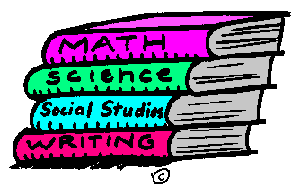 